Załącznik nr 2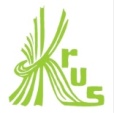 Formularz zgłoszeniowy na X Ogólnopolski Konkurs Plastyczny dla Dzieci pod hasłem "Bezpiecznie na wsi: nie ryzykujesz, gdy zwierzęta znasz i szanujesz"                                    
Organizator Konkursu - Kasa Rolniczego Ubezpieczenia Społecznego                                ………………………….……………..………………                       podpis rodzica/opiekuna prawnego uczestnika konkursuDane autora pracy:Dane autora pracy:Dane autora pracy:Dane autora pracy:Dane autora pracy:Dane autora pracy:Dane autora pracy:Dane autora pracy:Dane autora pracy:Dane autora pracy:Dane autora pracy:Dane autora pracy:Dane autora pracy:Dane autora pracy:Dane autora pracy:Imię:Nazwisko:Klasa:012233456677788Grupa wiekowa:IIIIIIIIIIIIIIIIIIIIIIIINazwa szkoły:Nazwa szkoły:Nazwa szkoły:Nazwa szkoły:Nazwa szkoły:Nazwa szkoły:Nazwa szkoły:Nazwa szkoły:Nazwa szkoły:Nazwa szkoły:Nazwa szkoły:Nazwa szkoły:Nazwa szkoły:Nazwa szkoły:Nazwa szkoły:Nazwa szkoły:Ulica:Ulica:Ulica:Ulica:Ulica:Ulica:Ulica:Numer:Numer:Numer:Miejscowość:Miejscowość:Miejscowość:Miejscowość:Miejscowość:Miejscowość:Miejscowość:Kod pocztowy:Kod pocztowy:Kod pocztowy:Kod pocztowy:Kod pocztowy:Kod pocztowy:Kod pocztowy:Kod pocztowy:Kod pocztowy:Województwo:Województwo:Województwo:Województwo:Województwo:Województwo:Województwo:Telefon:Telefon:Telefon:Telefon:Telefon:Telefon:Telefon:Telefon:Telefon:Województwo:Województwo:Województwo:Województwo:Województwo:Województwo:Województwo:Adres e-mail:Adres e-mail:Adres e-mail:Adres e-mail:Adres e-mail:Adres e-mail:Adres e-mail:Adres e-mail:Adres e-mail:Imię i nazwisko dyrektora szkoły:Imię i nazwisko dyrektora szkoły:Imię i nazwisko dyrektora szkoły:Imię i nazwisko dyrektora szkoły:Nauczyciel nadzorujący wykonanie pracyImię i nazwisko:Imię i nazwisko:Imię i nazwisko:Imię i nazwisko:Imię i nazwisko:Nauczyciel nadzorujący wykonanie pracyTelefon kontaktowy:Telefon kontaktowy:Telefon kontaktowy:Telefon kontaktowy:Telefon kontaktowy:Rodzice / Opiekunowie Prawni Imiona i nazwiska:Imiona i nazwiska:Imiona i nazwiska:Imiona i nazwiska:Imiona i nazwiska:Imiona i nazwiska:Imiona i nazwiska:Imiona i nazwiska:Imiona i nazwiska:Imiona i nazwiska:Imiona i nazwiska:Imiona i nazwiska:Imiona i nazwiska:Imiona i nazwiska:Imiona i nazwiska:Rodzice / Opiekunowie Prawni Telefony kontaktowe:Telefony kontaktowe:Telefony kontaktowe:Telefony kontaktowe:Telefony kontaktowe:Telefony kontaktowe:Telefony kontaktowe:Telefony kontaktowe:Telefony kontaktowe:Telefony kontaktowe:Telefony kontaktowe:Telefony kontaktowe:Telefony kontaktowe:Telefony kontaktowe:Telefony kontaktowe:Rodzice / Opiekunowie Prawni Adres: Adres: Rodzice / Opiekunowie Prawni Adres e-mail:Adres e-mail:Adres e-mail:Oświadczam, że zapoznałem się z regulaminem X Ogólnopolskiego Konkursu Plastycznego dla Dzieci pod hasłem:  "Bezpiecznie na wsi: nie ryzykujesz, gdy zwierzęta znasz i szanujesz", organizowanego przez KRUS, dostępnym 
m. in. na stronie internetowej Kasy www.krus.gov.pl i w jednostkach terenowych KRUS. Jednocześnie akceptuję treść § 7, pkt. 3 regulaminu: "W przypadku, gdy wartość ufundowanej nagrody powoduje konieczność odprowadzenia zryczałtowanego podatku dochodowego od osób fizycznych, aby otrzymać nagrodę rodzic lub opiekun prawny Laureata zobowiązany jest do uiszczenia 10% wartości nagrody brutto tytułem zryczałtowanego podatku dochodowego od osób fizycznych, zgodnie z ustawą z dnia 26 lipca 1991 roku o podatku dochodowym od osób fizycznych (Dz. U. z 2019 r., poz. 1387 z późn. zm.)." Oświadczam, że zapoznałem się z regulaminem X Ogólnopolskiego Konkursu Plastycznego dla Dzieci pod hasłem:  "Bezpiecznie na wsi: nie ryzykujesz, gdy zwierzęta znasz i szanujesz", organizowanego przez KRUS, dostępnym 
m. in. na stronie internetowej Kasy www.krus.gov.pl i w jednostkach terenowych KRUS. Jednocześnie akceptuję treść § 7, pkt. 3 regulaminu: "W przypadku, gdy wartość ufundowanej nagrody powoduje konieczność odprowadzenia zryczałtowanego podatku dochodowego od osób fizycznych, aby otrzymać nagrodę rodzic lub opiekun prawny Laureata zobowiązany jest do uiszczenia 10% wartości nagrody brutto tytułem zryczałtowanego podatku dochodowego od osób fizycznych, zgodnie z ustawą z dnia 26 lipca 1991 roku o podatku dochodowym od osób fizycznych (Dz. U. z 2019 r., poz. 1387 z późn. zm.)." Oświadczam, że zapoznałem się z regulaminem X Ogólnopolskiego Konkursu Plastycznego dla Dzieci pod hasłem:  "Bezpiecznie na wsi: nie ryzykujesz, gdy zwierzęta znasz i szanujesz", organizowanego przez KRUS, dostępnym 
m. in. na stronie internetowej Kasy www.krus.gov.pl i w jednostkach terenowych KRUS. Jednocześnie akceptuję treść § 7, pkt. 3 regulaminu: "W przypadku, gdy wartość ufundowanej nagrody powoduje konieczność odprowadzenia zryczałtowanego podatku dochodowego od osób fizycznych, aby otrzymać nagrodę rodzic lub opiekun prawny Laureata zobowiązany jest do uiszczenia 10% wartości nagrody brutto tytułem zryczałtowanego podatku dochodowego od osób fizycznych, zgodnie z ustawą z dnia 26 lipca 1991 roku o podatku dochodowym od osób fizycznych (Dz. U. z 2019 r., poz. 1387 z późn. zm.)." Oświadczam, że zapoznałem się z regulaminem X Ogólnopolskiego Konkursu Plastycznego dla Dzieci pod hasłem:  "Bezpiecznie na wsi: nie ryzykujesz, gdy zwierzęta znasz i szanujesz", organizowanego przez KRUS, dostępnym 
m. in. na stronie internetowej Kasy www.krus.gov.pl i w jednostkach terenowych KRUS. Jednocześnie akceptuję treść § 7, pkt. 3 regulaminu: "W przypadku, gdy wartość ufundowanej nagrody powoduje konieczność odprowadzenia zryczałtowanego podatku dochodowego od osób fizycznych, aby otrzymać nagrodę rodzic lub opiekun prawny Laureata zobowiązany jest do uiszczenia 10% wartości nagrody brutto tytułem zryczałtowanego podatku dochodowego od osób fizycznych, zgodnie z ustawą z dnia 26 lipca 1991 roku o podatku dochodowym od osób fizycznych (Dz. U. z 2019 r., poz. 1387 z późn. zm.)." Oświadczam, że zapoznałem się z regulaminem X Ogólnopolskiego Konkursu Plastycznego dla Dzieci pod hasłem:  "Bezpiecznie na wsi: nie ryzykujesz, gdy zwierzęta znasz i szanujesz", organizowanego przez KRUS, dostępnym 
m. in. na stronie internetowej Kasy www.krus.gov.pl i w jednostkach terenowych KRUS. Jednocześnie akceptuję treść § 7, pkt. 3 regulaminu: "W przypadku, gdy wartość ufundowanej nagrody powoduje konieczność odprowadzenia zryczałtowanego podatku dochodowego od osób fizycznych, aby otrzymać nagrodę rodzic lub opiekun prawny Laureata zobowiązany jest do uiszczenia 10% wartości nagrody brutto tytułem zryczałtowanego podatku dochodowego od osób fizycznych, zgodnie z ustawą z dnia 26 lipca 1991 roku o podatku dochodowym od osób fizycznych (Dz. U. z 2019 r., poz. 1387 z późn. zm.)." Oświadczam, że zapoznałem się z regulaminem X Ogólnopolskiego Konkursu Plastycznego dla Dzieci pod hasłem:  "Bezpiecznie na wsi: nie ryzykujesz, gdy zwierzęta znasz i szanujesz", organizowanego przez KRUS, dostępnym 
m. in. na stronie internetowej Kasy www.krus.gov.pl i w jednostkach terenowych KRUS. Jednocześnie akceptuję treść § 7, pkt. 3 regulaminu: "W przypadku, gdy wartość ufundowanej nagrody powoduje konieczność odprowadzenia zryczałtowanego podatku dochodowego od osób fizycznych, aby otrzymać nagrodę rodzic lub opiekun prawny Laureata zobowiązany jest do uiszczenia 10% wartości nagrody brutto tytułem zryczałtowanego podatku dochodowego od osób fizycznych, zgodnie z ustawą z dnia 26 lipca 1991 roku o podatku dochodowym od osób fizycznych (Dz. U. z 2019 r., poz. 1387 z późn. zm.)." Oświadczam, że zapoznałem się z regulaminem X Ogólnopolskiego Konkursu Plastycznego dla Dzieci pod hasłem:  "Bezpiecznie na wsi: nie ryzykujesz, gdy zwierzęta znasz i szanujesz", organizowanego przez KRUS, dostępnym 
m. in. na stronie internetowej Kasy www.krus.gov.pl i w jednostkach terenowych KRUS. Jednocześnie akceptuję treść § 7, pkt. 3 regulaminu: "W przypadku, gdy wartość ufundowanej nagrody powoduje konieczność odprowadzenia zryczałtowanego podatku dochodowego od osób fizycznych, aby otrzymać nagrodę rodzic lub opiekun prawny Laureata zobowiązany jest do uiszczenia 10% wartości nagrody brutto tytułem zryczałtowanego podatku dochodowego od osób fizycznych, zgodnie z ustawą z dnia 26 lipca 1991 roku o podatku dochodowym od osób fizycznych (Dz. U. z 2019 r., poz. 1387 z późn. zm.)." Oświadczam, że zapoznałem się z regulaminem X Ogólnopolskiego Konkursu Plastycznego dla Dzieci pod hasłem:  "Bezpiecznie na wsi: nie ryzykujesz, gdy zwierzęta znasz i szanujesz", organizowanego przez KRUS, dostępnym 
m. in. na stronie internetowej Kasy www.krus.gov.pl i w jednostkach terenowych KRUS. Jednocześnie akceptuję treść § 7, pkt. 3 regulaminu: "W przypadku, gdy wartość ufundowanej nagrody powoduje konieczność odprowadzenia zryczałtowanego podatku dochodowego od osób fizycznych, aby otrzymać nagrodę rodzic lub opiekun prawny Laureata zobowiązany jest do uiszczenia 10% wartości nagrody brutto tytułem zryczałtowanego podatku dochodowego od osób fizycznych, zgodnie z ustawą z dnia 26 lipca 1991 roku o podatku dochodowym od osób fizycznych (Dz. U. z 2019 r., poz. 1387 z późn. zm.)." Oświadczam, że zapoznałem się z regulaminem X Ogólnopolskiego Konkursu Plastycznego dla Dzieci pod hasłem:  "Bezpiecznie na wsi: nie ryzykujesz, gdy zwierzęta znasz i szanujesz", organizowanego przez KRUS, dostępnym 
m. in. na stronie internetowej Kasy www.krus.gov.pl i w jednostkach terenowych KRUS. Jednocześnie akceptuję treść § 7, pkt. 3 regulaminu: "W przypadku, gdy wartość ufundowanej nagrody powoduje konieczność odprowadzenia zryczałtowanego podatku dochodowego od osób fizycznych, aby otrzymać nagrodę rodzic lub opiekun prawny Laureata zobowiązany jest do uiszczenia 10% wartości nagrody brutto tytułem zryczałtowanego podatku dochodowego od osób fizycznych, zgodnie z ustawą z dnia 26 lipca 1991 roku o podatku dochodowym od osób fizycznych (Dz. U. z 2019 r., poz. 1387 z późn. zm.)." Oświadczam, że zapoznałem się z regulaminem X Ogólnopolskiego Konkursu Plastycznego dla Dzieci pod hasłem:  "Bezpiecznie na wsi: nie ryzykujesz, gdy zwierzęta znasz i szanujesz", organizowanego przez KRUS, dostępnym 
m. in. na stronie internetowej Kasy www.krus.gov.pl i w jednostkach terenowych KRUS. Jednocześnie akceptuję treść § 7, pkt. 3 regulaminu: "W przypadku, gdy wartość ufundowanej nagrody powoduje konieczność odprowadzenia zryczałtowanego podatku dochodowego od osób fizycznych, aby otrzymać nagrodę rodzic lub opiekun prawny Laureata zobowiązany jest do uiszczenia 10% wartości nagrody brutto tytułem zryczałtowanego podatku dochodowego od osób fizycznych, zgodnie z ustawą z dnia 26 lipca 1991 roku o podatku dochodowym od osób fizycznych (Dz. U. z 2019 r., poz. 1387 z późn. zm.)." Oświadczam, że zapoznałem się z regulaminem X Ogólnopolskiego Konkursu Plastycznego dla Dzieci pod hasłem:  "Bezpiecznie na wsi: nie ryzykujesz, gdy zwierzęta znasz i szanujesz", organizowanego przez KRUS, dostępnym 
m. in. na stronie internetowej Kasy www.krus.gov.pl i w jednostkach terenowych KRUS. Jednocześnie akceptuję treść § 7, pkt. 3 regulaminu: "W przypadku, gdy wartość ufundowanej nagrody powoduje konieczność odprowadzenia zryczałtowanego podatku dochodowego od osób fizycznych, aby otrzymać nagrodę rodzic lub opiekun prawny Laureata zobowiązany jest do uiszczenia 10% wartości nagrody brutto tytułem zryczałtowanego podatku dochodowego od osób fizycznych, zgodnie z ustawą z dnia 26 lipca 1991 roku o podatku dochodowym od osób fizycznych (Dz. U. z 2019 r., poz. 1387 z późn. zm.)." Oświadczam, że zapoznałem się z regulaminem X Ogólnopolskiego Konkursu Plastycznego dla Dzieci pod hasłem:  "Bezpiecznie na wsi: nie ryzykujesz, gdy zwierzęta znasz i szanujesz", organizowanego przez KRUS, dostępnym 
m. in. na stronie internetowej Kasy www.krus.gov.pl i w jednostkach terenowych KRUS. Jednocześnie akceptuję treść § 7, pkt. 3 regulaminu: "W przypadku, gdy wartość ufundowanej nagrody powoduje konieczność odprowadzenia zryczałtowanego podatku dochodowego od osób fizycznych, aby otrzymać nagrodę rodzic lub opiekun prawny Laureata zobowiązany jest do uiszczenia 10% wartości nagrody brutto tytułem zryczałtowanego podatku dochodowego od osób fizycznych, zgodnie z ustawą z dnia 26 lipca 1991 roku o podatku dochodowym od osób fizycznych (Dz. U. z 2019 r., poz. 1387 z późn. zm.)." Oświadczam, że zapoznałem się z regulaminem X Ogólnopolskiego Konkursu Plastycznego dla Dzieci pod hasłem:  "Bezpiecznie na wsi: nie ryzykujesz, gdy zwierzęta znasz i szanujesz", organizowanego przez KRUS, dostępnym 
m. in. na stronie internetowej Kasy www.krus.gov.pl i w jednostkach terenowych KRUS. Jednocześnie akceptuję treść § 7, pkt. 3 regulaminu: "W przypadku, gdy wartość ufundowanej nagrody powoduje konieczność odprowadzenia zryczałtowanego podatku dochodowego od osób fizycznych, aby otrzymać nagrodę rodzic lub opiekun prawny Laureata zobowiązany jest do uiszczenia 10% wartości nagrody brutto tytułem zryczałtowanego podatku dochodowego od osób fizycznych, zgodnie z ustawą z dnia 26 lipca 1991 roku o podatku dochodowym od osób fizycznych (Dz. U. z 2019 r., poz. 1387 z późn. zm.)." Oświadczam, że zapoznałem się z regulaminem X Ogólnopolskiego Konkursu Plastycznego dla Dzieci pod hasłem:  "Bezpiecznie na wsi: nie ryzykujesz, gdy zwierzęta znasz i szanujesz", organizowanego przez KRUS, dostępnym 
m. in. na stronie internetowej Kasy www.krus.gov.pl i w jednostkach terenowych KRUS. Jednocześnie akceptuję treść § 7, pkt. 3 regulaminu: "W przypadku, gdy wartość ufundowanej nagrody powoduje konieczność odprowadzenia zryczałtowanego podatku dochodowego od osób fizycznych, aby otrzymać nagrodę rodzic lub opiekun prawny Laureata zobowiązany jest do uiszczenia 10% wartości nagrody brutto tytułem zryczałtowanego podatku dochodowego od osób fizycznych, zgodnie z ustawą z dnia 26 lipca 1991 roku o podatku dochodowym od osób fizycznych (Dz. U. z 2019 r., poz. 1387 z późn. zm.)." Oświadczam, że zapoznałem się z regulaminem X Ogólnopolskiego Konkursu Plastycznego dla Dzieci pod hasłem:  "Bezpiecznie na wsi: nie ryzykujesz, gdy zwierzęta znasz i szanujesz", organizowanego przez KRUS, dostępnym 
m. in. na stronie internetowej Kasy www.krus.gov.pl i w jednostkach terenowych KRUS. Jednocześnie akceptuję treść § 7, pkt. 3 regulaminu: "W przypadku, gdy wartość ufundowanej nagrody powoduje konieczność odprowadzenia zryczałtowanego podatku dochodowego od osób fizycznych, aby otrzymać nagrodę rodzic lub opiekun prawny Laureata zobowiązany jest do uiszczenia 10% wartości nagrody brutto tytułem zryczałtowanego podatku dochodowego od osób fizycznych, zgodnie z ustawą z dnia 26 lipca 1991 roku o podatku dochodowym od osób fizycznych (Dz. U. z 2019 r., poz. 1387 z późn. zm.)." Oświadczam, że zapoznałem się z regulaminem X Ogólnopolskiego Konkursu Plastycznego dla Dzieci pod hasłem:  "Bezpiecznie na wsi: nie ryzykujesz, gdy zwierzęta znasz i szanujesz", organizowanego przez KRUS, dostępnym 
m. in. na stronie internetowej Kasy www.krus.gov.pl i w jednostkach terenowych KRUS. Jednocześnie akceptuję treść § 7, pkt. 3 regulaminu: "W przypadku, gdy wartość ufundowanej nagrody powoduje konieczność odprowadzenia zryczałtowanego podatku dochodowego od osób fizycznych, aby otrzymać nagrodę rodzic lub opiekun prawny Laureata zobowiązany jest do uiszczenia 10% wartości nagrody brutto tytułem zryczałtowanego podatku dochodowego od osób fizycznych, zgodnie z ustawą z dnia 26 lipca 1991 roku o podatku dochodowym od osób fizycznych (Dz. U. z 2019 r., poz. 1387 z późn. zm.)." Oświadczam, że zapoznałem się z regulaminem X Ogólnopolskiego Konkursu Plastycznego dla Dzieci pod hasłem:  "Bezpiecznie na wsi: nie ryzykujesz, gdy zwierzęta znasz i szanujesz", organizowanego przez KRUS, dostępnym 
m. in. na stronie internetowej Kasy www.krus.gov.pl i w jednostkach terenowych KRUS. Jednocześnie akceptuję treść § 7, pkt. 3 regulaminu: "W przypadku, gdy wartość ufundowanej nagrody powoduje konieczność odprowadzenia zryczałtowanego podatku dochodowego od osób fizycznych, aby otrzymać nagrodę rodzic lub opiekun prawny Laureata zobowiązany jest do uiszczenia 10% wartości nagrody brutto tytułem zryczałtowanego podatku dochodowego od osób fizycznych, zgodnie z ustawą z dnia 26 lipca 1991 roku o podatku dochodowym od osób fizycznych (Dz. U. z 2019 r., poz. 1387 z późn. zm.)." Oświadczam, że zapoznałem się z regulaminem X Ogólnopolskiego Konkursu Plastycznego dla Dzieci pod hasłem:  "Bezpiecznie na wsi: nie ryzykujesz, gdy zwierzęta znasz i szanujesz", organizowanego przez KRUS, dostępnym 
m. in. na stronie internetowej Kasy www.krus.gov.pl i w jednostkach terenowych KRUS. Jednocześnie akceptuję treść § 7, pkt. 3 regulaminu: "W przypadku, gdy wartość ufundowanej nagrody powoduje konieczność odprowadzenia zryczałtowanego podatku dochodowego od osób fizycznych, aby otrzymać nagrodę rodzic lub opiekun prawny Laureata zobowiązany jest do uiszczenia 10% wartości nagrody brutto tytułem zryczałtowanego podatku dochodowego od osób fizycznych, zgodnie z ustawą z dnia 26 lipca 1991 roku o podatku dochodowym od osób fizycznych (Dz. U. z 2019 r., poz. 1387 z późn. zm.)." Oświadczam, że zapoznałem się z regulaminem X Ogólnopolskiego Konkursu Plastycznego dla Dzieci pod hasłem:  "Bezpiecznie na wsi: nie ryzykujesz, gdy zwierzęta znasz i szanujesz", organizowanego przez KRUS, dostępnym 
m. in. na stronie internetowej Kasy www.krus.gov.pl i w jednostkach terenowych KRUS. Jednocześnie akceptuję treść § 7, pkt. 3 regulaminu: "W przypadku, gdy wartość ufundowanej nagrody powoduje konieczność odprowadzenia zryczałtowanego podatku dochodowego od osób fizycznych, aby otrzymać nagrodę rodzic lub opiekun prawny Laureata zobowiązany jest do uiszczenia 10% wartości nagrody brutto tytułem zryczałtowanego podatku dochodowego od osób fizycznych, zgodnie z ustawą z dnia 26 lipca 1991 roku o podatku dochodowym od osób fizycznych (Dz. U. z 2019 r., poz. 1387 z późn. zm.)." Oświadczam, że zapoznałem się z regulaminem X Ogólnopolskiego Konkursu Plastycznego dla Dzieci pod hasłem:  "Bezpiecznie na wsi: nie ryzykujesz, gdy zwierzęta znasz i szanujesz", organizowanego przez KRUS, dostępnym 
m. in. na stronie internetowej Kasy www.krus.gov.pl i w jednostkach terenowych KRUS. Jednocześnie akceptuję treść § 7, pkt. 3 regulaminu: "W przypadku, gdy wartość ufundowanej nagrody powoduje konieczność odprowadzenia zryczałtowanego podatku dochodowego od osób fizycznych, aby otrzymać nagrodę rodzic lub opiekun prawny Laureata zobowiązany jest do uiszczenia 10% wartości nagrody brutto tytułem zryczałtowanego podatku dochodowego od osób fizycznych, zgodnie z ustawą z dnia 26 lipca 1991 roku o podatku dochodowym od osób fizycznych (Dz. U. z 2019 r., poz. 1387 z późn. zm.)." Oświadczam, że zapoznałem się z regulaminem X Ogólnopolskiego Konkursu Plastycznego dla Dzieci pod hasłem:  "Bezpiecznie na wsi: nie ryzykujesz, gdy zwierzęta znasz i szanujesz", organizowanego przez KRUS, dostępnym 
m. in. na stronie internetowej Kasy www.krus.gov.pl i w jednostkach terenowych KRUS. Jednocześnie akceptuję treść § 7, pkt. 3 regulaminu: "W przypadku, gdy wartość ufundowanej nagrody powoduje konieczność odprowadzenia zryczałtowanego podatku dochodowego od osób fizycznych, aby otrzymać nagrodę rodzic lub opiekun prawny Laureata zobowiązany jest do uiszczenia 10% wartości nagrody brutto tytułem zryczałtowanego podatku dochodowego od osób fizycznych, zgodnie z ustawą z dnia 26 lipca 1991 roku o podatku dochodowym od osób fizycznych (Dz. U. z 2019 r., poz. 1387 z późn. zm.)." Oświadczam, że zapoznałem się z regulaminem X Ogólnopolskiego Konkursu Plastycznego dla Dzieci pod hasłem:  "Bezpiecznie na wsi: nie ryzykujesz, gdy zwierzęta znasz i szanujesz", organizowanego przez KRUS, dostępnym 
m. in. na stronie internetowej Kasy www.krus.gov.pl i w jednostkach terenowych KRUS. Jednocześnie akceptuję treść § 7, pkt. 3 regulaminu: "W przypadku, gdy wartość ufundowanej nagrody powoduje konieczność odprowadzenia zryczałtowanego podatku dochodowego od osób fizycznych, aby otrzymać nagrodę rodzic lub opiekun prawny Laureata zobowiązany jest do uiszczenia 10% wartości nagrody brutto tytułem zryczałtowanego podatku dochodowego od osób fizycznych, zgodnie z ustawą z dnia 26 lipca 1991 roku o podatku dochodowym od osób fizycznych (Dz. U. z 2019 r., poz. 1387 z późn. zm.)." Oświadczam, że zapoznałem się z regulaminem X Ogólnopolskiego Konkursu Plastycznego dla Dzieci pod hasłem:  "Bezpiecznie na wsi: nie ryzykujesz, gdy zwierzęta znasz i szanujesz", organizowanego przez KRUS, dostępnym 
m. in. na stronie internetowej Kasy www.krus.gov.pl i w jednostkach terenowych KRUS. Jednocześnie akceptuję treść § 7, pkt. 3 regulaminu: "W przypadku, gdy wartość ufundowanej nagrody powoduje konieczność odprowadzenia zryczałtowanego podatku dochodowego od osób fizycznych, aby otrzymać nagrodę rodzic lub opiekun prawny Laureata zobowiązany jest do uiszczenia 10% wartości nagrody brutto tytułem zryczałtowanego podatku dochodowego od osób fizycznych, zgodnie z ustawą z dnia 26 lipca 1991 roku o podatku dochodowym od osób fizycznych (Dz. U. z 2019 r., poz. 1387 z późn. zm.)." Oświadczam, że zapoznałem się z regulaminem X Ogólnopolskiego Konkursu Plastycznego dla Dzieci pod hasłem:  "Bezpiecznie na wsi: nie ryzykujesz, gdy zwierzęta znasz i szanujesz", organizowanego przez KRUS, dostępnym 
m. in. na stronie internetowej Kasy www.krus.gov.pl i w jednostkach terenowych KRUS. Jednocześnie akceptuję treść § 7, pkt. 3 regulaminu: "W przypadku, gdy wartość ufundowanej nagrody powoduje konieczność odprowadzenia zryczałtowanego podatku dochodowego od osób fizycznych, aby otrzymać nagrodę rodzic lub opiekun prawny Laureata zobowiązany jest do uiszczenia 10% wartości nagrody brutto tytułem zryczałtowanego podatku dochodowego od osób fizycznych, zgodnie z ustawą z dnia 26 lipca 1991 roku o podatku dochodowym od osób fizycznych (Dz. U. z 2019 r., poz. 1387 z późn. zm.)." Oświadczam, że zapoznałem się z regulaminem X Ogólnopolskiego Konkursu Plastycznego dla Dzieci pod hasłem:  "Bezpiecznie na wsi: nie ryzykujesz, gdy zwierzęta znasz i szanujesz", organizowanego przez KRUS, dostępnym 
m. in. na stronie internetowej Kasy www.krus.gov.pl i w jednostkach terenowych KRUS. Jednocześnie akceptuję treść § 7, pkt. 3 regulaminu: "W przypadku, gdy wartość ufundowanej nagrody powoduje konieczność odprowadzenia zryczałtowanego podatku dochodowego od osób fizycznych, aby otrzymać nagrodę rodzic lub opiekun prawny Laureata zobowiązany jest do uiszczenia 10% wartości nagrody brutto tytułem zryczałtowanego podatku dochodowego od osób fizycznych, zgodnie z ustawą z dnia 26 lipca 1991 roku o podatku dochodowym od osób fizycznych (Dz. U. z 2019 r., poz. 1387 z późn. zm.)." Oświadczam, że zapoznałem się z regulaminem X Ogólnopolskiego Konkursu Plastycznego dla Dzieci pod hasłem:  "Bezpiecznie na wsi: nie ryzykujesz, gdy zwierzęta znasz i szanujesz", organizowanego przez KRUS, dostępnym 
m. in. na stronie internetowej Kasy www.krus.gov.pl i w jednostkach terenowych KRUS. Jednocześnie akceptuję treść § 7, pkt. 3 regulaminu: "W przypadku, gdy wartość ufundowanej nagrody powoduje konieczność odprowadzenia zryczałtowanego podatku dochodowego od osób fizycznych, aby otrzymać nagrodę rodzic lub opiekun prawny Laureata zobowiązany jest do uiszczenia 10% wartości nagrody brutto tytułem zryczałtowanego podatku dochodowego od osób fizycznych, zgodnie z ustawą z dnia 26 lipca 1991 roku o podatku dochodowym od osób fizycznych (Dz. U. z 2019 r., poz. 1387 z późn. zm.)." Oświadczam, że zapoznałem się z regulaminem X Ogólnopolskiego Konkursu Plastycznego dla Dzieci pod hasłem:  "Bezpiecznie na wsi: nie ryzykujesz, gdy zwierzęta znasz i szanujesz", organizowanego przez KRUS, dostępnym 
m. in. na stronie internetowej Kasy www.krus.gov.pl i w jednostkach terenowych KRUS. Jednocześnie akceptuję treść § 7, pkt. 3 regulaminu: "W przypadku, gdy wartość ufundowanej nagrody powoduje konieczność odprowadzenia zryczałtowanego podatku dochodowego od osób fizycznych, aby otrzymać nagrodę rodzic lub opiekun prawny Laureata zobowiązany jest do uiszczenia 10% wartości nagrody brutto tytułem zryczałtowanego podatku dochodowego od osób fizycznych, zgodnie z ustawą z dnia 26 lipca 1991 roku o podatku dochodowym od osób fizycznych (Dz. U. z 2019 r., poz. 1387 z późn. zm.)." Oświadczam, że zapoznałem się z regulaminem X Ogólnopolskiego Konkursu Plastycznego dla Dzieci pod hasłem:  "Bezpiecznie na wsi: nie ryzykujesz, gdy zwierzęta znasz i szanujesz", organizowanego przez KRUS, dostępnym 
m. in. na stronie internetowej Kasy www.krus.gov.pl i w jednostkach terenowych KRUS. Jednocześnie akceptuję treść § 7, pkt. 3 regulaminu: "W przypadku, gdy wartość ufundowanej nagrody powoduje konieczność odprowadzenia zryczałtowanego podatku dochodowego od osób fizycznych, aby otrzymać nagrodę rodzic lub opiekun prawny Laureata zobowiązany jest do uiszczenia 10% wartości nagrody brutto tytułem zryczałtowanego podatku dochodowego od osób fizycznych, zgodnie z ustawą z dnia 26 lipca 1991 roku o podatku dochodowym od osób fizycznych (Dz. U. z 2019 r., poz. 1387 z późn. zm.)." Oświadczam, że zapoznałem się z regulaminem X Ogólnopolskiego Konkursu Plastycznego dla Dzieci pod hasłem:  "Bezpiecznie na wsi: nie ryzykujesz, gdy zwierzęta znasz i szanujesz", organizowanego przez KRUS, dostępnym 
m. in. na stronie internetowej Kasy www.krus.gov.pl i w jednostkach terenowych KRUS. Jednocześnie akceptuję treść § 7, pkt. 3 regulaminu: "W przypadku, gdy wartość ufundowanej nagrody powoduje konieczność odprowadzenia zryczałtowanego podatku dochodowego od osób fizycznych, aby otrzymać nagrodę rodzic lub opiekun prawny Laureata zobowiązany jest do uiszczenia 10% wartości nagrody brutto tytułem zryczałtowanego podatku dochodowego od osób fizycznych, zgodnie z ustawą z dnia 26 lipca 1991 roku o podatku dochodowym od osób fizycznych (Dz. U. z 2019 r., poz. 1387 z późn. zm.)." Oświadczam, że zapoznałem się z regulaminem X Ogólnopolskiego Konkursu Plastycznego dla Dzieci pod hasłem:  "Bezpiecznie na wsi: nie ryzykujesz, gdy zwierzęta znasz i szanujesz", organizowanego przez KRUS, dostępnym 
m. in. na stronie internetowej Kasy www.krus.gov.pl i w jednostkach terenowych KRUS. Jednocześnie akceptuję treść § 7, pkt. 3 regulaminu: "W przypadku, gdy wartość ufundowanej nagrody powoduje konieczność odprowadzenia zryczałtowanego podatku dochodowego od osób fizycznych, aby otrzymać nagrodę rodzic lub opiekun prawny Laureata zobowiązany jest do uiszczenia 10% wartości nagrody brutto tytułem zryczałtowanego podatku dochodowego od osób fizycznych, zgodnie z ustawą z dnia 26 lipca 1991 roku o podatku dochodowym od osób fizycznych (Dz. U. z 2019 r., poz. 1387 z późn. zm.)." Oświadczam, że zapoznałem się z regulaminem X Ogólnopolskiego Konkursu Plastycznego dla Dzieci pod hasłem:  "Bezpiecznie na wsi: nie ryzykujesz, gdy zwierzęta znasz i szanujesz", organizowanego przez KRUS, dostępnym 
m. in. na stronie internetowej Kasy www.krus.gov.pl i w jednostkach terenowych KRUS. Jednocześnie akceptuję treść § 7, pkt. 3 regulaminu: "W przypadku, gdy wartość ufundowanej nagrody powoduje konieczność odprowadzenia zryczałtowanego podatku dochodowego od osób fizycznych, aby otrzymać nagrodę rodzic lub opiekun prawny Laureata zobowiązany jest do uiszczenia 10% wartości nagrody brutto tytułem zryczałtowanego podatku dochodowego od osób fizycznych, zgodnie z ustawą z dnia 26 lipca 1991 roku o podatku dochodowym od osób fizycznych (Dz. U. z 2019 r., poz. 1387 z późn. zm.)." Oświadczam, że zapoznałem się z regulaminem X Ogólnopolskiego Konkursu Plastycznego dla Dzieci pod hasłem:  "Bezpiecznie na wsi: nie ryzykujesz, gdy zwierzęta znasz i szanujesz", organizowanego przez KRUS, dostępnym 
m. in. na stronie internetowej Kasy www.krus.gov.pl i w jednostkach terenowych KRUS. Jednocześnie akceptuję treść § 7, pkt. 3 regulaminu: "W przypadku, gdy wartość ufundowanej nagrody powoduje konieczność odprowadzenia zryczałtowanego podatku dochodowego od osób fizycznych, aby otrzymać nagrodę rodzic lub opiekun prawny Laureata zobowiązany jest do uiszczenia 10% wartości nagrody brutto tytułem zryczałtowanego podatku dochodowego od osób fizycznych, zgodnie z ustawą z dnia 26 lipca 1991 roku o podatku dochodowym od osób fizycznych (Dz. U. z 2019 r., poz. 1387 z późn. zm.)." 